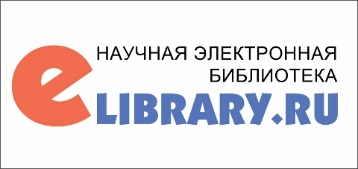 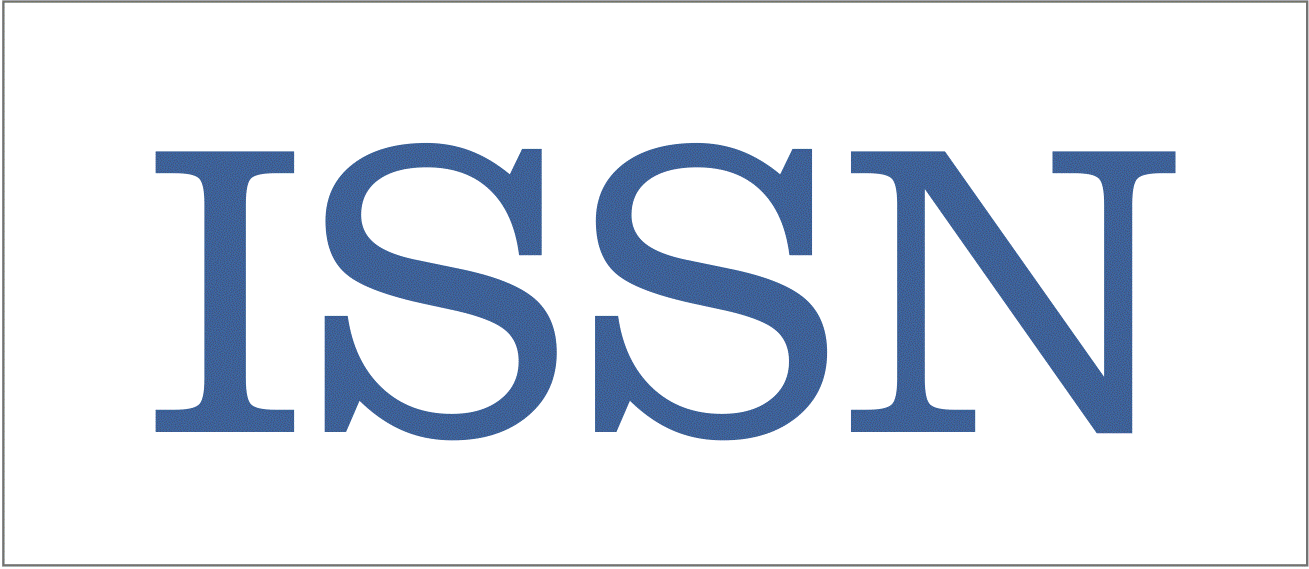 НАУЧНО-ИЗДАТЕЛЬСКИЙ ЦЕНТР«НИКА»Приглашаем к участиюв IV Международной научно-практической конференции«Южно-Уральские научные чтения»г. Уфа, Российская Федерация15-16 июля 2018 г.Форма проведения конференции: заочная (без упоминания в названии сборника формы проведения мероприятия).Языки конференции: русский, английский. Шифр конференции: ЮНЧ-04.Сборник будет размещен в Научную электронную библиотеку на платформе elibrary.ru (договор №97-02/2015 от 02.03.2015 г.).Будет осуществлена рассылка обязательных экземпляров сборника согласно Федеральному закону от 29.12.1994 г. №77-ФЗ.Электронная версия сборника будет размещена на официальном сайте НИЦ «НИКА» www.nikapress.ru в течение 5 (пяти) дней после даты проведения конференции. Ссылка на сборник в НЭБ (elibrary.ru) будет размещена в течение срока до 1 (одного) месяца после даты проведения конференции. Все участники конференции получат сертификаты в электронном виде.УСЛОВИЯ УЧАСТИЯОтправить оформленные в соответствии с требованиями статью и заявку до 15 июля 2018 г. включительно на адрес info@nikapress.ru.После получения ответного письма с подтверждением от оргкомитета оплатить участие в конференции (организационный взнос), а также, при необходимости, требуемое количество печатных экземпляров сборника и сертификатов. Включение статей в комплектующийся сборник будет осуществляться только после внесения организационного взноса. Срок приема подтверждения о совершенной оплате – до 16 июля 2018 г. включительно. В случае, если подтверждение об оплате будет отправлено позднее указанной даты, статья будет перенесена в сборник следующей конференции.Файлы статей и заявок следует назвать по фамилии (например: Иванов И.И.-статья, Иванов И.И.-заявка). В теме письма укажите название конференции. При получении материалов оргкомитет в течение 2 дней отправляет на электронный адрес автора письмо с подтверждением, а также суммой платежа и реквизитами для оплаты организационного взноса. Участникам, не получившим подтверждения от оргкомитета, просьба продублировать материалы.Организационный взнос составляет 80 руб. за страницу (для иностранных участников – $2 за страницу). Если требуются печатные экземпляры сборника, то дополнительно оплачивается 250 руб. за каждый экземпляр (для иностранных участников – $7). Стоимость печатных сертификатов – 50 руб. за каждый экземпляр (для иностранных участников – $2).ТРЕБОВАНИЯ К СТАТЬЕОбъем: от 3 до 15 страниц.Формат текста: Microsoft Word (*.doc, *.docx).Формат страницы: А4 (210x297 мм).Ориентация: книжная.Поля (верхнее, нижнее, левое, правое): по 2 см.Шрифт: размер (кегль) – 14, тип – Times New Roman.Выравнивание: по ширине.Межстрочный интервал: полуторный.В начале статьи слева необходимо указать номер УДК. В случае возникновения затруднений, можно воспользоваться справочником УДК на сайте http://teacode.com/online/udc/.Используемая литература оформляется в конце текста под названием «Список использованной литературы». В тексте сноски обозначаются квадратными скобками с указанием в них порядкового номера источника по списку и через запятую – номера страницы (страниц), например: [5, с. 115].В конце статьи ставится знак охраны авторского права ©, фамилия и инициалы автора, а также год публикации – 2018.ОБРАЗЕЦ ОФОРМЛЕНИЯ СТАТЬИ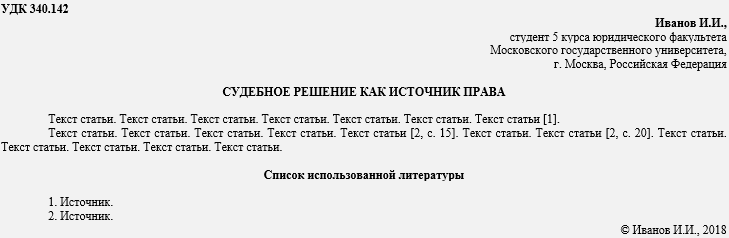 ЗАЯВКА УЧАСТНИКАНастоящей заявкой подтверждается участие в МНПК ЮНЧ-04 с публикацией статьи в сборникеНастоящей заявкой подтверждается участие в МНПК ЮНЧ-04 с публикацией статьи в сборникеНастоящей заявкой подтверждается участие в МНПК ЮНЧ-04 с публикацией статьи в сборникеДля оформления сертификатовФамилия, имя, отчество авторов (полностью)Автор №1Для оформления сертификатовФамилия, имя, отчество авторов (полностью)Автор №2 (при наличии)Для оформления сертификатовФамилия, имя, отчество авторов (полностью)Автор №3 (при наличии)Для оформления сертификатовФамилия, имя, отчество авторовв дательном падеже (ответ на вопрос: «кому?»,т.е., например: «Иванову Ивану Ивановичу»)Автору №1Для оформления сертификатовФамилия, имя, отчество авторовв дательном падеже (ответ на вопрос: «кому?»,т.е., например: «Иванову Ивану Ивановичу»)Автору №2 (при наличии)Для оформления сертификатовФамилия, имя, отчество авторовв дательном падеже (ответ на вопрос: «кому?»,т.е., например: «Иванову Ивану Ивановичу»)Автору №3 (при наличии)Для включения в сборникНазвание статьиДля включения в сборникНаправление(оставьте один нужный вариант, остальные – удалите)При заказе печатных экземпляров они будут отправлены бандеролью на указанный адрес в течение 15 дней после даты конференцииПри заказе печатных экземпляров они будут отправлены бандеролью на указанный адрес в течение 15 дней после даты конференцииПри заказе печатных экземпляров они будут отправлены бандеролью на указанный адрес в течение 15 дней после даты конференцииДля комплектования бандеролиСколько печатных экземпляров сборника требуется(250 руб. за каждый / для иностранных участников – по $7)Вписать требуемое количество, либо прочеркДля комплектования бандеролиСколько печатных экземпляров сертификатов требуется(50 руб. за каждый / для иностранных участников – по $2)Вписать требуемое количество, либо прочеркДля комплектования бандеролиПочтовый индекс и адрес для отправкиВписать при необходимости, либо прочеркДля комплектования бандеролиФИО получателя бандеролиВписать при необходимости, либо прочерк